Where do you live? (Где ты живешь?)in the forest  - в лесуin the house – в домеin the zoo – в зоопарке in the ocean – в океанеin the sea – в мореin the river – в рекеin the mountains -  в горахon the farm – на фермеЗапомни: когда мы говорим про него или про нее в ед. числе, к глаголу добавляется  - s.I live in the house.A monkey lives in the zoo.Kate lives in Ust-Kulom.Впиши в предложения  live /  livesA parrot ______ in the zoo.My dad ________ in London.Tom and Tim ________ in the house.A crocodile ________ in Africa.My friends [frendz] ________ in India. Cats _________ on the farm.Frogs ________ in the forest.A hen__________ on the farm. A kangaroo_______ in the zoo.Составь предложения.Sam, not, good, is.sing, The dogs, cannot. skip, can, and, Jim, ski. has, A cockerel, a stick, got. cannot, I, tennis, play.Составь предложения к картинкам, используя слова в рамке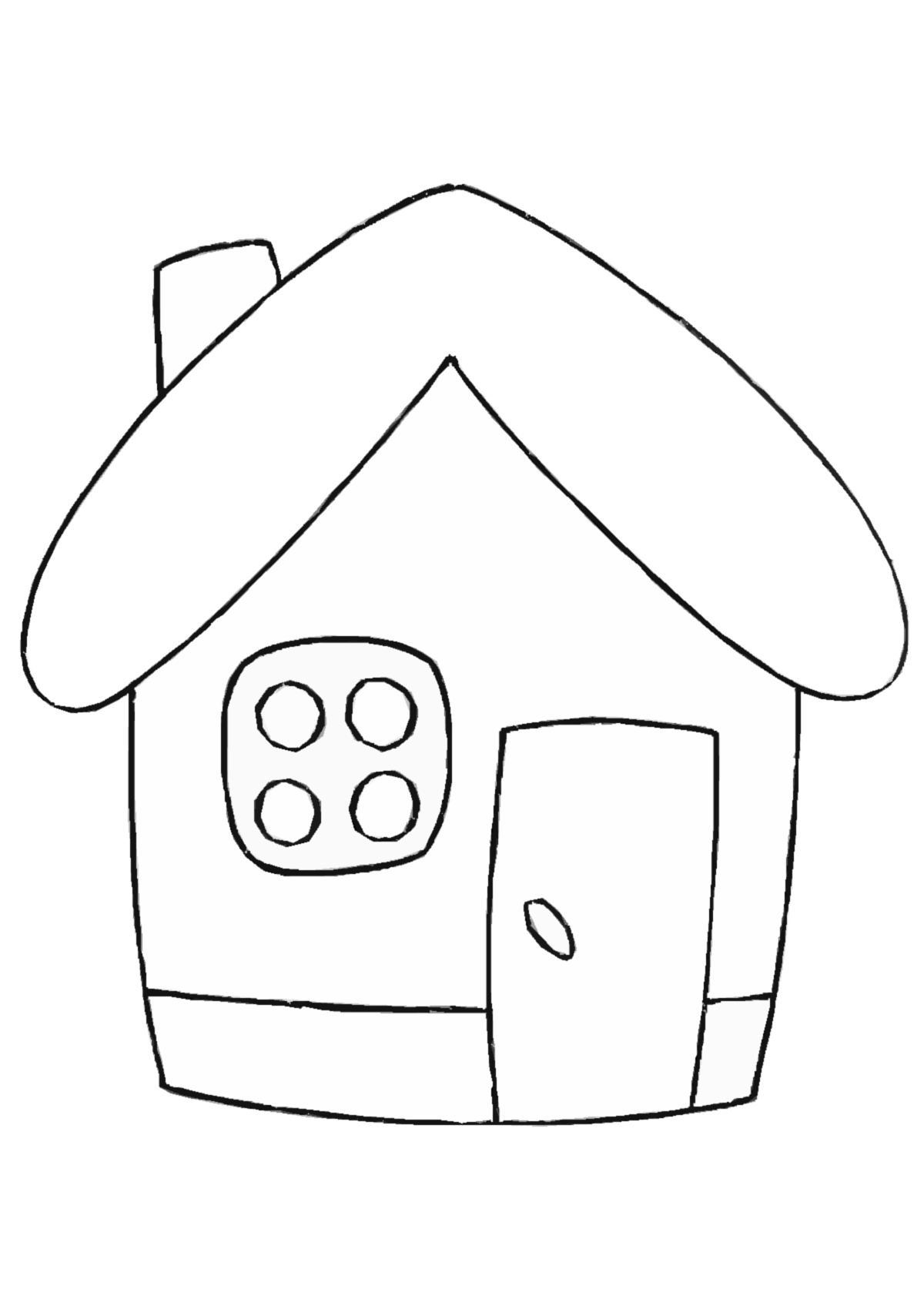 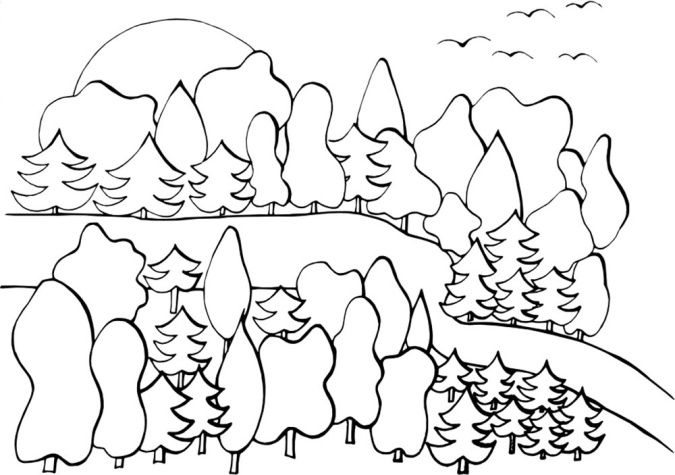 _______________         __________________________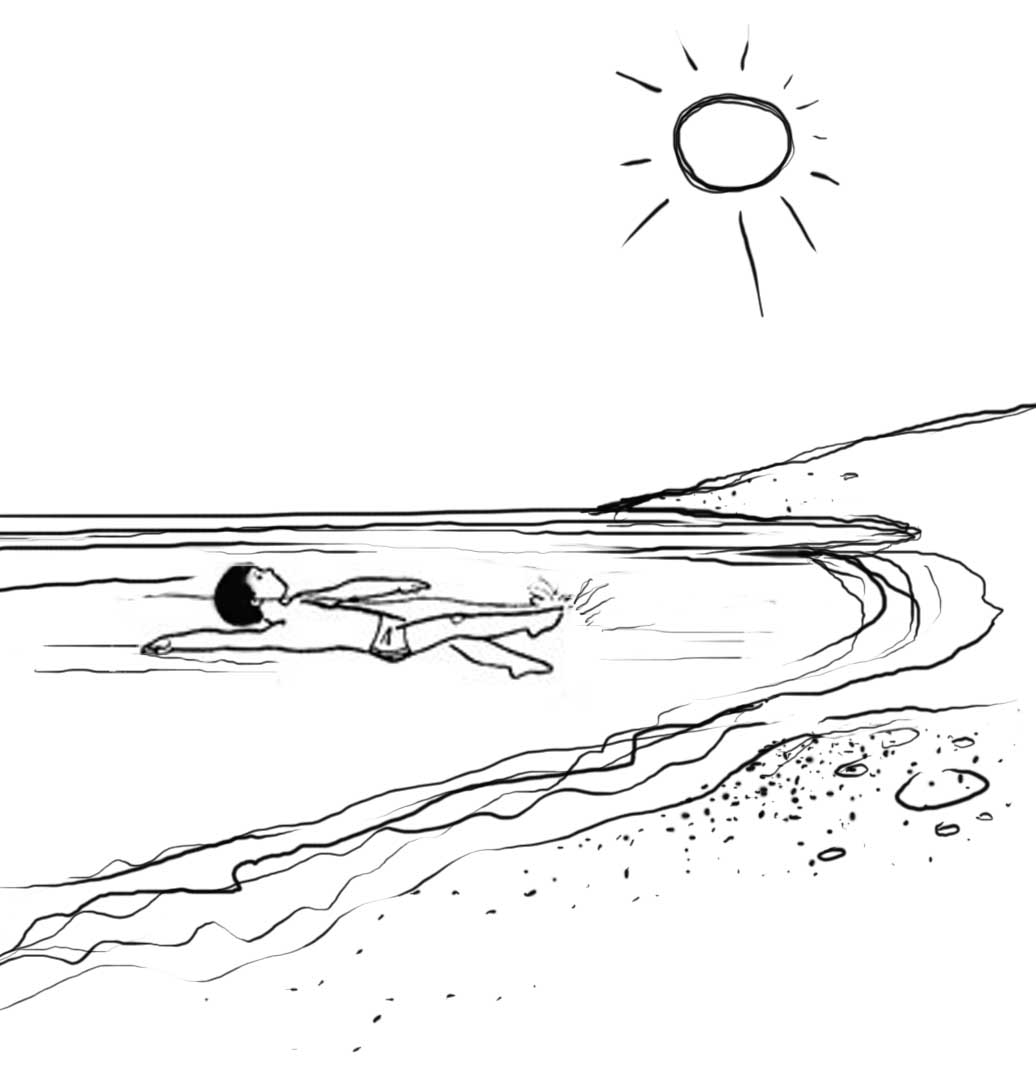 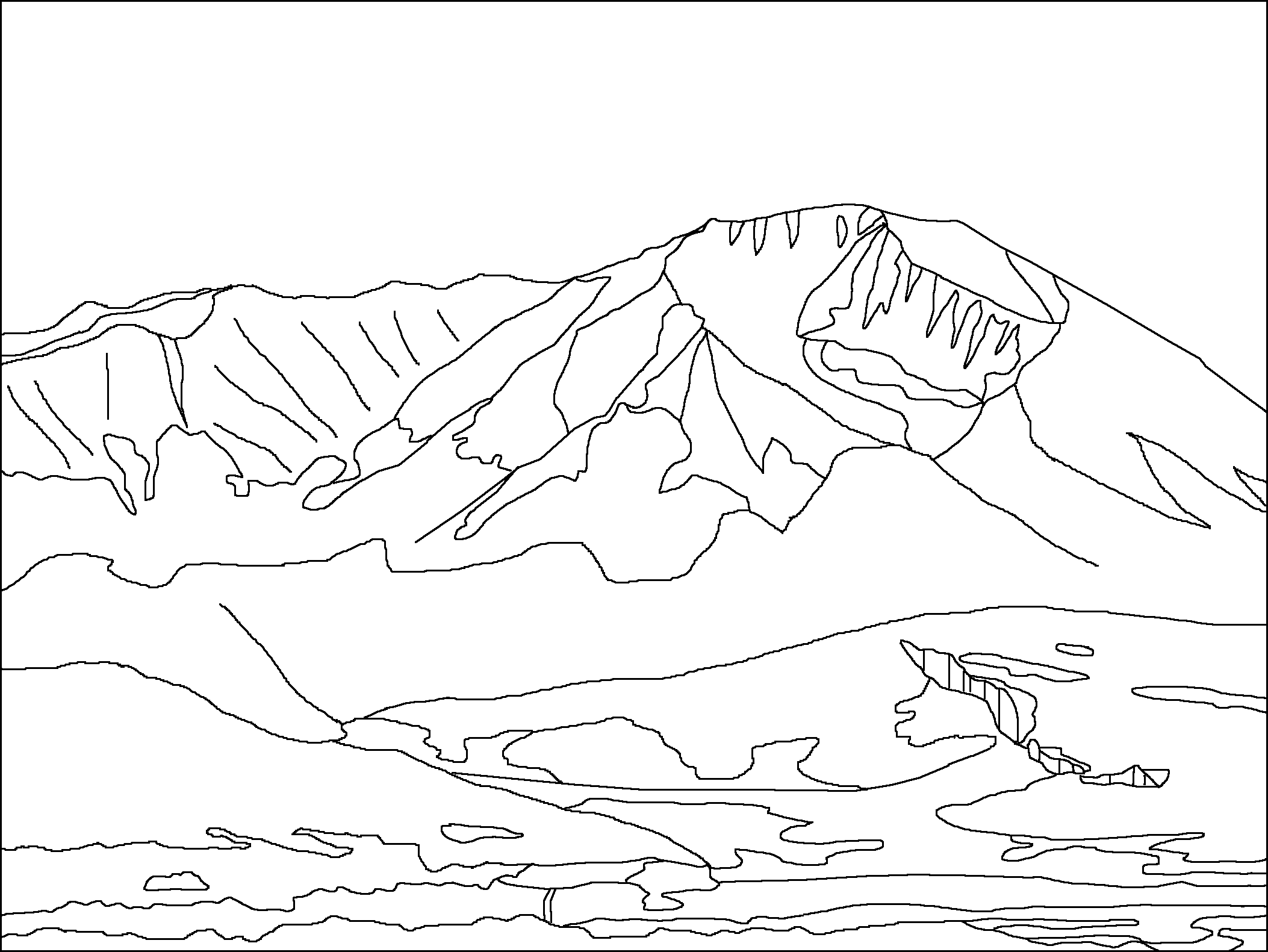 ___________________     __________________________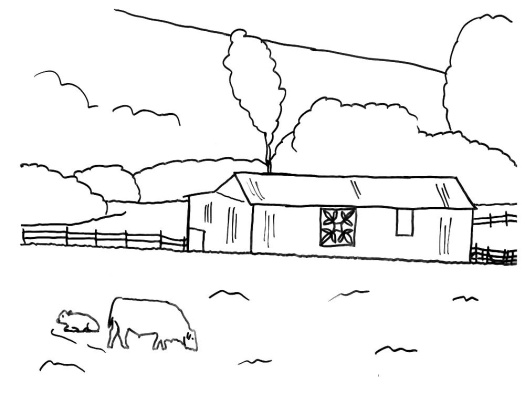 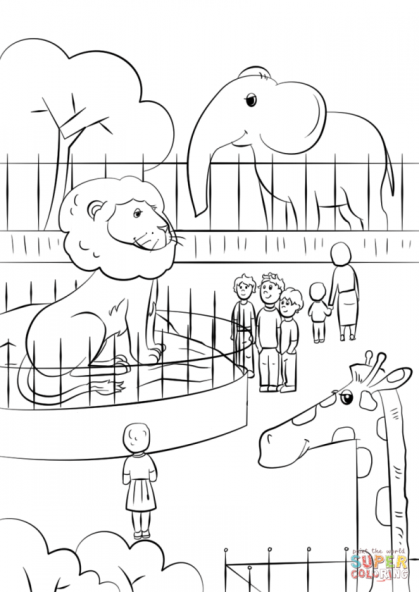 _______________________________        ______________________________________________________________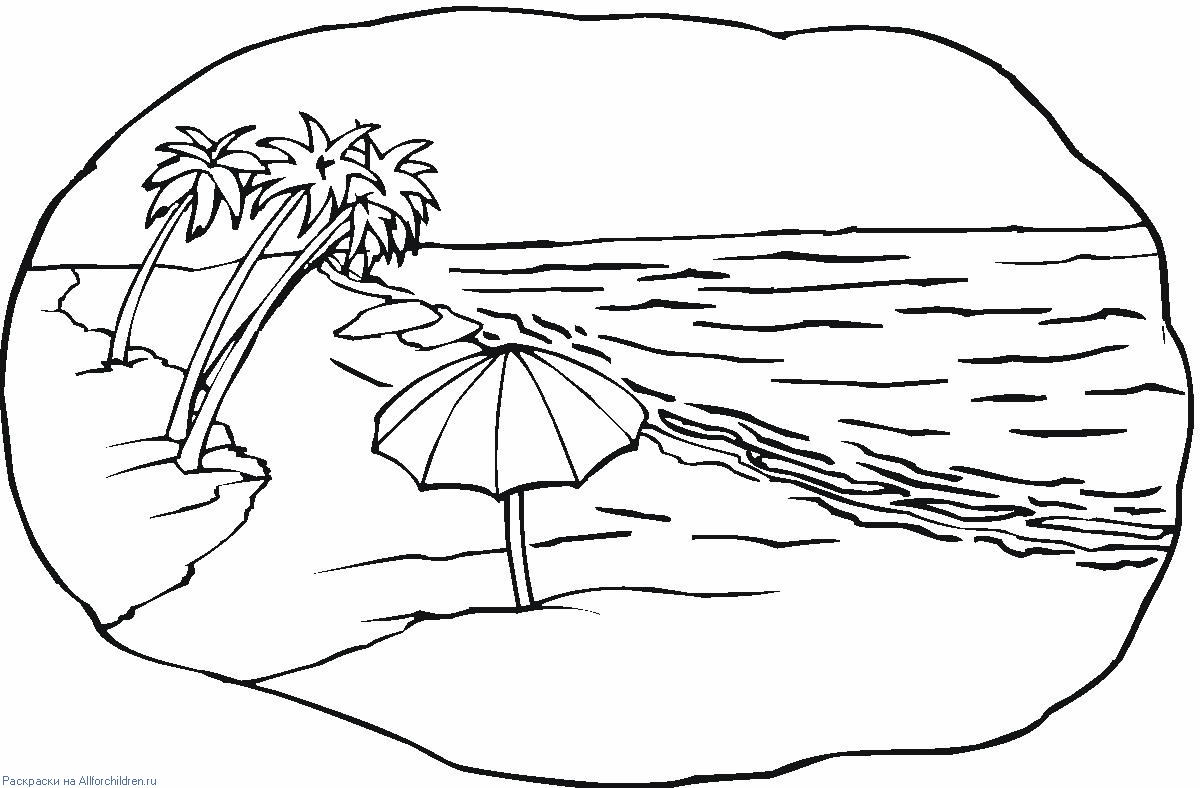 